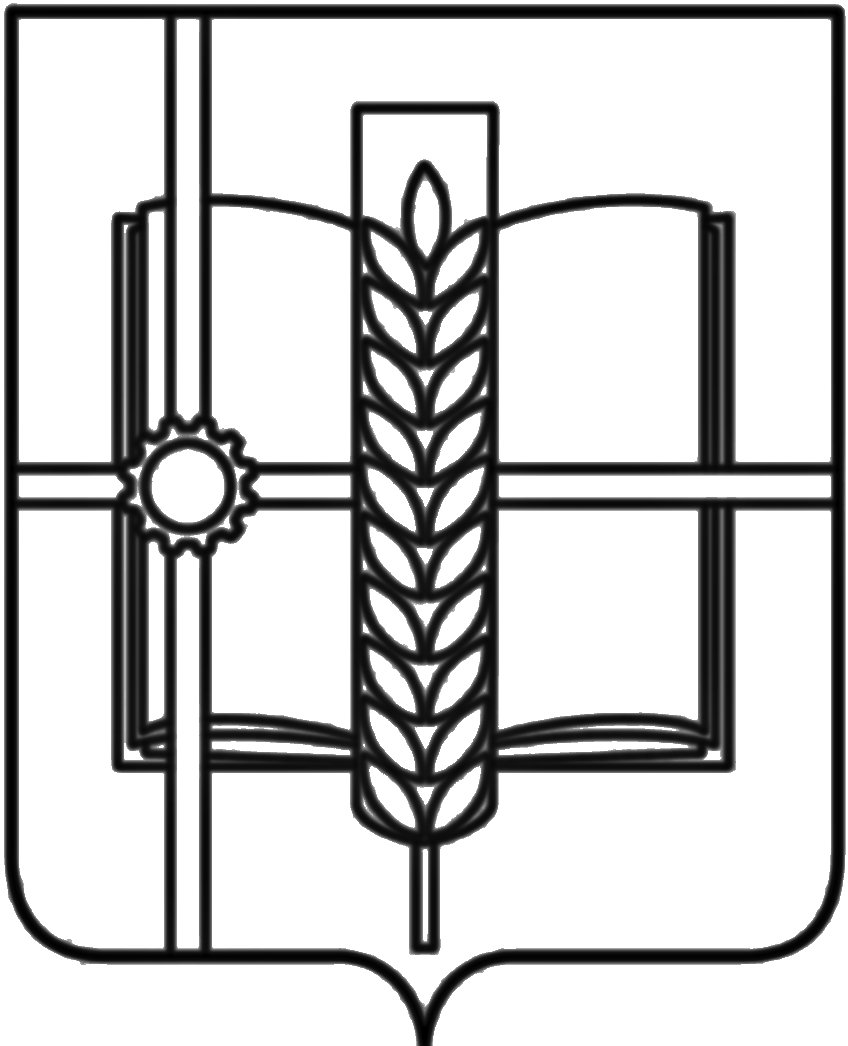 РОССИЙСКАЯ ФЕДЕРАЦИЯРОСТОВСКАЯ ОБЛАСТЬЗЕРНОГРАДСКИЙ РАЙОНМУНИЦИПАЛЬНОЕ ОБРАЗОВАНИЕ
«ЗЕРНОГРАДСКОЕ ГОРОДСКОЕ ПОСЕЛЕНИЕ»АДМИНИСТРАЦИЯ ЗЕРНОГРАДСКОГО ГОРОДСКОГО ПОСЕЛЕНИЯПОСТАНОВЛЕНИЕот 24.07.2018 № 837г. Зерноград О возможности заключения концессионного соглашения на условиях, содержащихся в предложении о заключении концессионного соглашения В соответствии Федеральным законом от 21 июля 2005 года № 115-ФЗ «О концессионных соглашениях», рассмотрев предложение о заключении концессионного соглашения с лицом, выступающим с инициативой заключения концессионного соглашения от государственного унитарного предприятия Ростовской области «Управление развития систем водоснабжения» (далее – ГУП РО «УРСВ»), руководствуясь Уставом муниципального образования «Зерноградское городского поселение», Администрация Зерноградского городского поселения п о с т а н о в л я е т:1. Считать возможным заключить концессионное соглашение на условиях, содержащихся в предложении ГУП РО «УРСВ» о заключении концессионного соглашения, в отношении объектов водоснабжения и водоотведения, находящихся в собственности муниципального образования «Зерноградское городское поселение».2. Администрации Зерноградского городского поселения разместить в 10-ти дневный срок со дня принятия настоящего постановления  предложение ГУП РО «УРСВ» о заключении  концессионного соглашения на официальном сайте  Российской Федерации (www.torgi.gov.ru)  для размещения информации о проведении  торгов, определенном Правительством Российской Федерации  в целях принятия  заявок о готовности к участию в конкурсе  на заключение концессионного соглашения.              3. Разместить настоящее постановление в печатном средстве массовой информации Зерноградского городского поселения - газете «Зерноград официальный», на официальном сайте Администрации Зерноградского городского поселения в информационно-телекоммуникационной сети «Интернет» и на официальном сайте Российской Федерации в информационно-телекоммуникационной сети Интернет для размещения информации о проведении торгов (www.torgi.gov.ru).Главы Зерноградскогогородского поселения                                                                         А. И. Платонова 